Предшественником ДОСААФ было Общество содействия обороне, авиационному и химическому строительству (ОСОАВИАХИМ), образованное в 1927 году. В 1948 году на его базе были образованы 3 самостоятельных общества — ДОСАРМ, ДОСАВ и ДОСФЛОТ.ДОСААФ СССР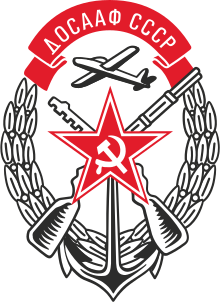 Эмблема ДОСААФ СССРВ 1951 году эти общества были объединены в ДОСААФ СССР которое существовало как массовая оборонно-патриотическая организация, цель которой — содействие укреплению обороноспособности страны и подготовке трудящихся к защите социалистического Отечества.После распада СССР в 1992 году:на территории Российской Федерации была организована Российская оборонная спортивно-техническая организация (РОСТО). Одно время (после того, как называлась РОСТО) именовалась ОСТО России. 17 декабря 2009 года РОСТО преобразовано в Добровольное общество содействия армии, авиации и флоту (ДОСААФ)в Азербайджанской Республике было преобразовано в Республиканский совет Добровольного Военного Патриотического Технического спортивного общества (азерб. Könüllü Hərbi Vətənpərvərlik Texniki İdman Cəmiyyəti Respublika Şurası(KHVTİC)).на территории Республики Беларусь была сохранена как республиканское государственно-общественное объединение «Добровольное общество содействия армии, авиации и флоту Республики Беларусь»на Украине правопреемником ДОСААФ является организация ОСОУ — Общество содействия обороне Украины (укр. ТСОУ — Товариство сприяння обороні України)[8].на территории Таджикистана образовалась ООСО РТ — Общественная организация содействия обороне Республики Таджикистан (тадж. ТҶММ ҶТ — Ташкилоти ҷамъиятии мададгори мудофиаи Ҷумҳурии Тоҷикистон)на территории Республики Армения была организована оборонное спортивно-техническое общество (ОСТО)в Узбекистане правопреемником ДОСААФ УзССР стала Организация содействия обороне Узбекистана «Патриот» (узб. Ўзбекистон мудофаасига кўмаклашувчи «Ватанпарвар» ташкилоти), созданная в 1991 году.РОСТО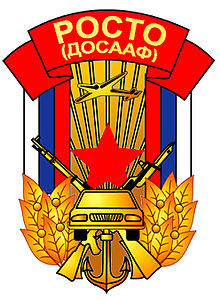 Эмблема РОСТОРоссийская оборонная спортивно-техническая организация (РОСТО) создана 25 сентября 1991 года как общероссийское общественное объединение. В соответствии с Указом Президента Российской Федерации являлась правопреемником ДОСААФ СССР на территории Российской Федерации. Материально-технические возможности и круг полномочий у РОСТО значительно меньше, чем были у ДОСААФ СССР.7 декабря 2009 года постановлением Правительства Российской Федерации обществу было возвращено историческое название — Добровольное общество содействия армии, авиации и флоту России (ДОСААФ).ДеятельностьОрганизация занимается обучением всех желающих (и имеющих материальные возможности) авиационному спорту (в том числе парашютному спорту), радиоспорту, вождению автотранспорта, стрельбе из огнестрельного и пневматического оружия; проводит патриотическую работу среди молодёжи; организует активный отдых и походы. Имеет отделения в большинстве субъектов Российской Федерации, членство — свободное.Постановлением Правительства Российской Федерации от 28 ноября 2009 года № 973 «Об Общероссийской общественно-государственной организации „Добровольное общество содействия армии, авиации и флоту России“», опубликованном 7 декабря 2009 года, общероссийская общественная организация «Российская оборонная спортивно-техническая организация — РОСТО (ДОСААФ)» преобразована в Общероссийскую общественно-государственную организацию «Добровольное общество содействия армии, авиации и флоту России» (ДОСААФ России).11 июня 2012 года начальник направления по контролю и развитию стрелковых объектов ДОСААФ России Валерий Ашихмин в интервью заявил, что его организация считает необходимым обучать граждан владению оружием и поддержал инициативу по легализации короткоствольного оружияДОСААФ России выполняет следующие государственные задачи:Патриотическое (военно-патриотическое) воспитание граждан.Подготовка граждан по военно-учётным специальностям.Развитие авиационных и технических видов спорта.Участие в развитии физической культуры и военно-прикладных видов спорта.Лётная подготовка курсантов лётных образовательных учреждений профессионального образования, поддержание надлежащего уровня натренированности лётного и инженерно-технического состава, а также выполнение иных видов авиационных работ.Участие в подготовке к военной службе граждан, пребывающих в запасе.Подготовка специалистов массовых технических профессий и развитие технического творчества.Участие в ликвидации последствий стихийных бедствий, аварий, катастроф и других чрезвычайных ситуаций.Содержание объектов инфраструктуры ДОСААФ России в целях выполнения задач в период мобилизации и в военное время.